Name: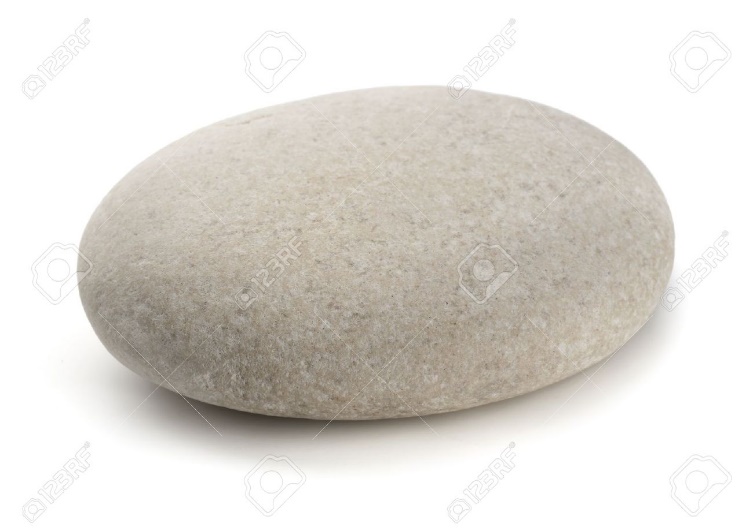 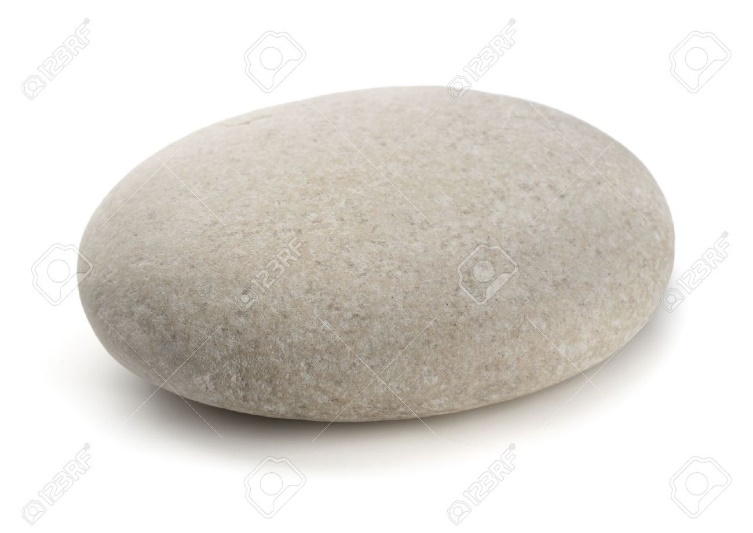 Week 2 w/c 11.01.21Write the skills on or underneath the pebbles below. Start with the most important to the least important. There is no right or wrong answer. 